STAJ DEFTERİ İÇERİĞİ                                                                          Staj defterinizin formatı, aşağıda belirtilen sırayı takip eden eklerden oluşmaktadır.Günlük Sayfalar istenilen sayıda çoğaltılarak kullanılabilir.Tüm ekler, formata uygun olarak ciltlenmiş halde teslim edilmelidir.GİRİŞ KAPAĞI (EK 1)STAJ RAPORU (EK 2)İÇİNDEKİLER (EK 3)  GÜNLÜK SAYFALARI (EK 4) Ek-1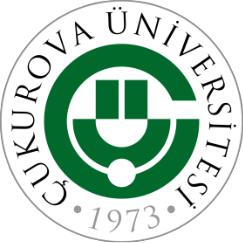 T.C.ÇUKUROVA ÜNİVERSİTESİMİMARLIK FAKÜLTESİMİMARLIKBÖLÜMÜ“(STAJ TÜRÜ-TÜMÜ BÜYÜK HARF OLACAK)”STAJ RAPORUSTAJ YAPILAN İŞLETMENİN ADI:………………………………………………………..HAZIRLAYAN(AD VE SOYAD)(AY VE YIL)Ek-2T.C.ÇUKUROVA ÜNİVERSİTESİMİMARLIK FAKÜLTESİMİMARLIK BÖLÜMÜ“(STAJ TÜRÜ-TÜMÜ BÜYÜK HARF OLACAK)”STAJ RAPORU(……………)	Sayfa	ve	Eklerden	oluşan	bu	Staj	Raporu	öğrenciniz	tarafındanişyerimizdeki çalışma süresi içerisinde hazırlanmıştır.İŞYERİ İLGİLİ VE YETKİLİSİAdı-Soyadı:……………………………………..	Unvanı:…………………….İmzası:	Tarih:………………………….MühürEk-3Ek-4EĞİTİM-ÖĞRETİM YILI:EĞİTİM-ÖĞRETİM YILI:…………/…………ÖĞRENCİ BİLGİLERİÖĞRENCİ BİLGİLERİÖğrenci NoAdı ve SoyadıBölümü ve SınıfıSTAJ YERİ BİLGİLERİSTAJ YERİ BİLGİLERİİşverenin Adı ve Adresiİşverenin Adı ve AdresiTel: ………………………..Tel: ………………………..Faks:………………………….E-posta:…………………………E-posta:…………………………İnternet Adresi:……………………………..İÇİNDEKİLERİÇİNDEKİLERİÇİNDEKİLERİÇİNDEKİLERGÜNSAYFATARİHKONUToplam iş günüToplam iş günüToplam saatİşyeri amirinin imzası STAJ RAPORU STAJ RAPORU STAJ RAPORU STAJ RAPORUSayfa No STAJ RAPORU STAJ RAPORU STAJ RAPORU STAJ RAPORUÇalışma TarihiÇalışma Saatiİlgili kişi / FirmaÇalışmanın KonusuÇalışmanın KonusuAÇIKLAMA (Çalışmanın konusunu ve edindiğiniz bilgileri açıklayınız)AÇIKLAMA (Çalışmanın konusunu ve edindiğiniz bilgileri açıklayınız)AÇIKLAMA (Çalışmanın konusunu ve edindiğiniz bilgileri açıklayınız)AÇIKLAMA (Çalışmanın konusunu ve edindiğiniz bilgileri açıklayınız)AÇIKLAMA (Çalışmanın konusunu ve edindiğiniz bilgileri açıklayınız)